Fête d’action de grâce à l’occasion de la retraite d’Émile Duhamel Le 9 juin 2016Mot de Monseigneur Noël Simard, Évêque du diocèse de ValleyfieldDans l’invitation faite aux nombreuses personnes qui ont soit travaillé avec Émile, soit collaboré à ses projets ou bénéficié de ses activités, il était écrit : « Venez saluer Émile! » Eh bien, cet après-midi, je te salue Émile. Je salue un homme droit et juste. Dans le livre du prophète Ézéchiel, on peut lire : « L’homme juste qui agit selon le droit » (Ez 18, 5), et encore « Mettez en oeuvre le droit et la justice » (Ez 45, 9). Cela rejoint les mots du prophète Jérémie qui demande de « pratiquer le droit et la justice » (Jer 22, 3).Cher Émile, tu es cet homme juste qui a su mettre en œuvre le droit et la justice, et pratiquer la charité de tant de manières. Il serait trop long d’énumérer les résultats et les projets de ton engagement exceptionnel dans l’Église et dans la société (La Maisonnée, Somos Hermanos, Développement et Paix, Camp Bosco, La Popote roulante, le Café des Deux Pains, la Guignolée, l’Église verte, l’aide aux immigrants, etc.). Les fruits de ton travail fait de don, de partage, de solidarité, d’accueil, de soutien, de présence, de dépannage, d’entraide, sont connus à travers la province…Le psaume 139 dit « Le Seigneur fait droit au misérable… » On pourrait dire : « Émile fait droit au misérable ».En ce Jubilé de la Miséricorde, le pape François nous invite à pratiquer les œuvres corporelles et spirituelles de miséricorde : vêtir celui qui est nu, nourrir l’affamé, accueillir l’étranger. Toi Émile, tu n’as pas attendu le Jubilé pour mettre ces œuvres en pratique. Depuis plus de trente-cinq ans, tu les accomplis avec beaucoup de dévouement, de générosité, de sollicitude et de compassion, spécialement pour les petits, les faibles, les vulnérables, les gens vivant trop souvent dans les périphéries de notre société et de nos cœurs.Je salue en toi un chrétien à la foi solide, engagée, rayonnante, à l’amour inclusif, expansif et donné, à l’espérance active et travaillant à transformer cœurs et structures sociales.Je salue un Bon Samaritain, un compagnon qui fait plus que ce qui lui est demandé, un berger soucieux de la brebis égarée, perdue.Tu vas nous manquer beaucoup, spécialement au Bureau de l’Évêque où tu as su nous faire profiter de ta sagesse, de ton souci du petit, de ta compassion, de ta sollicitude…Tu mérites bien la retraite, et Monique aussi, qui a su te soutenir et t’accompagner pendant toutes ces années avec amour et don de soi.Au psaume 124 on peut lire : « Fais du  bien, Seigneur, aux hommes qui ont le cœur droit », et dans le livre des Proverbes, « La bienveillance de Dieu est pour les hommes droits ». En t’exprimant toute notre reconnaissance et notre gratitude, en mon nom et au nom du Diocèse de Valleyfield, je demande au Seigneur de te faire beaucoup de bien durant ta retraite, et de pencher sur toi, sur Monique, sur ta famille et sur ceux et celles que tu continues et continueras de porter dans ton cœur, son visage de tendresse, de compassion et de bienveillance.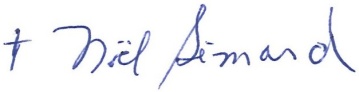 † Noël SimardÉvêque de Valleyfield